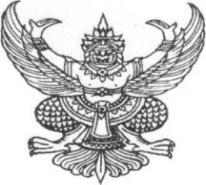 ประกาศ อบต.กกโพธิ์
เรื่อง การรายงานผลการดำเนินงานในรอบปีงบประมาณ พ.ศ.2563
*******************************************    ด้วยรัฐธรรมนูญ มาตรา 253 กำหนดให้ อปท.สภาท้องถิ่น และผู้บริหารท้องถิ่น เปิดเผยข้อมูลและรายงานผลการดำเนินงานให้ประชาชนทราบ รวมตลอดทั้ง มีกลไกให้ประชาชนในท้องถินมีส่วนร่วมด้วย ประกอบกับระเบียบกระทรวงมหาดไทย
    ด้วยระเบียบกระทรวงมหาดไทย ว่าด้วยการจัดทําแผนพัฒนาขององค์กรปกครองส่วนท้องถิ่น (ฉบับที่ ๒) พ.ศ. ๒๕๕๙ ข้อ 30(5) กำหนดให้ผู้บริหารท้องถิ่นเสนอผลการติดตามและประเมินผลต่อสภาท้องถิ่น และคณะกรรมการ พัฒนาท้องถิ่น พร้อมทั้งประกาศผลการติดตามและประเมินผลแผนพัฒนาให้ประชาชนในท้องถิ่นทราบ ในที่เปิดเผยภายในสิบห้าวันนับแต่วันที่ผู้บริหารท้องถิ่นเสนอผลการติดตามและประเมินผลดังกล่าว และต้องปิดประกาศโดยเปิดเผยไม่น้อยกว่าสามสิบวัน โดยอย่างน้อยปีละสองครั้งภายในเดือนเมษายน และภายในเดือนตุลาคมของทุกปี
    ดังนั้นเพื่อการปฏิบัติให้เป็นไปตามเจตนารมณ์ ของระเบียบกระทรวงมหาดไทยว่าด้วยการจัดทำแผนพัฒนาองค์กรปกครองส่วนท้องถิ่น อบต.กกโพธิ์ จึงขอประกาศผลการดำเนินงานการจัดทำงบประมาณ การใช้จ่าย และผลการดำเนินงาน รวมทั้งการติดตามและประเมินผลแผนพัฒนาท้องถิ่น ในรอบปีงบประมาณ พ.ศ. 2563 มา เพื่อให้ประชาชนได้มีส่วนร่วมในการตรวจสอบและกำกับการบริหารจัดการอบต.กกโพธิ์ ดังนี้ก. วิสัยทัศน์ ของอบต.กกโพธิ์
    "ท้องถิ่นรวมใจพัฒนา การศึกษาได้มาตรฐาน สืบสานปรัชญาเศรษฐกิจพอเพียง มีชื่อเสียงเรื่องธรรมาภิบาล บริการเพื่อประโยชน์สุขประชาชน"ข. พันธกิจ ของอบต.กกโพธิ์
    ๑.จัดให้มีและบำรุงรักษาทางบก ทางน้ำ การผังเมืองรวม และสาธารณูปโภคพื้นฐานให้กับประชาชน
    ๒.ส่งเสริมและยกระดับมาตรฐานการศึกษา
    ๓.ส่งเสริมการรักษาทรัพยากรธรรมชาติและสิ่งแวดล้อมให้คงอยู่อย่างยั่งยืน
    ๔.ส่งเสริมและพัฒนาการท่องเที่ยวทั้งในพื้นที่ชุมชนและในภาพรวมของจังหวัด
    ๕.ส่งเสริมการอนุรักษ์ประเพณีและวัฒนธรรมอันดีงามของท้องถิ่น
    ๖.ส่งเสริมการสร้างงาน การประกอบอาชีพของประชาชน และการพัฒนาฝีมือแรงงาน
    ๗.ส่งเสริมกระบวนการเรียนรู้ร่วมกัน การพัฒนาและการใช้ภูมิปัญญา
    ๘.พัฒนาคุณภาพชีวิตประชาชนให้มีพลานามัยที่สมบูรณ์ แข็งแรง มีสภาพแวดล้อมที่ดี
    ๙.สนับสนุนการป้องกันและแก้ไขปัญหายาเสพติด
    ๑๐.ส่งเสริมการสร้างความเข้มแข็งให้กับชุมชน
    ๑๑.ส่งเสริมให้ประชาชนยึดหลักปรัชญาของเศรษฐกิจพอเพียงเป็นแนวทางในการดำเนินชีวิต
    ค. ยุทธศาสตร์การพัฒนา ของอบต.กกโพธิ์ได้กำหนดยุทธศาสตร์และแนวทางการพัฒนายุทธศาสตร์ไว้ 6 ยุทธศาสตร์ ดังนี้
    ด้านโครงสร้างพื้นฐาน
        1. แผนงานอุตสาหกรรมและการโธยา
        2. แผนงานสาธาณสุข
        3. แผนงานสร้างความเข้มแข็งให้ชุมชน แผนงานสังคมสงเคราะห์

    ด้านงานส่งเสริมคุณภาพชีวิต
        1. แผนงานสาธาณสุข
        2. แผนงานสร้างความเข้มแข็งให้ชุมชน
        3. แผนงานสังคมสงเคราะห์
        4. แผนงานอุตสาหกรรมและการโธยา

    ด้านการจัดระเบียบชุมชน/สังคมและการรักษาความสงบเรียบร้อย
        1. แผนงานการรักษาความสงบเรียบร้อย
        2. แผนงานบริหารงานทั่วไป

    ด้านการวางแผน การส่งเสริมการลงทุน พาณิชยกรรมและการท่องเที่ยว
        1. แผนงานการเกษตร
        2. แผนงานบริหารงานทั่วไป
        3. แผนงานบริหารงานคลัง

    ด้านการบริหารจัดการและการอนุรักษ์ทรัพยากรธรรมชาติ
        1. แผนงานการเกษตร
        2. แผนงานอุตสาหกรรมและการโธยา

    ด้านศิลปะ วัฒนธรรม จารีตประเพณีและภูมิปัญญาท้องถิ่น
        1. แผนงานการศึกษา
        2. แผนงานสร้างความเข้มแข็งให้ชุมชน แผนงานสังคมสงเคราะห์ง. การวางแผน
    อบต.กกโพธิ์ ได้จัดทำแผนยุทธศาสตร์การพัฒนาและแผนพัฒนา 5 ปี (พ.ศ. 2561 - 2565) ตามกระบวนการที่บัญญัติไว้ในระเบียบกระทรวงมหาดไทย โดยผ่านการมีส่วนร่วมของประชาชน เช่น การจัดเวทีประชาคม การประชุมกรรมการชุมชน เพื่อรับฟังปัญหาและความต้องการที่แท้จริงของประชาชนในพื้นที่ ก่อนนำมาจัดทำโครงการเพื่อพัฒนาพื้นที่ ที่บรรจุไว้ในแผนพัฒนา 3 ปี ต่อไป
    อบต.กกโพธิ์ ได้ประกาศใช้แผนพัฒนา5 ปี (พ.ศ. 2561 - 2565) โดยได้กำหนดโครงการที่จะดำเนินการตามแผนพัฒนา5 ปี (พ.ศ. 2561 - 2565)    จ. การจัดทำงบประมาณ
ผู้บริหารอบต.กกโพธิ์ ได้ประกาศใช้ข้อบัญญัติงบประมาณ โดยมีโครงการที่บรรจุอยู่ในข้อบัญญัติงบประมาณ จำนวน 15 โครงการ งบประมาณ 3,027,500 บาท สามารถจำแนกตามยุทธศาสตร์ ได้ดังนี้    รายละเอียดโครงการในข้อบัญญัติงบประมาณ อบต.กกโพธิ์ มีดังนี้ฉ. การใช้จ่ายงบประมาณ
     อบต.กกโพธิ์ มีการใช้จ่ายงบประมาณในการดำเนินโครงการตามข้อบัญญัติงบประมาณ โดยได้มีการก่อหนี้ผูกพัน/ ลงนามในสัญญา รวม 15 โครงการ จำนวนเงิน 3,027,500 บาท มีการเบิกจ่ายงบประมาณ จำนวน 14 โครงการ จำนวนเงิน 1,706,546 ล้านบาท สามารถจำแนกตามยุทธศาสตร์ ได้ดังนี้    รายละเอียดโครงการในข้อบัญญัติงบประมาณอบต.กกโพธิ์ ที่มีการก่อหนี้ผูกพัน/ลงนามในสัญญา มีดังนี้รายงานสรุปผลการดำเนินงาน ปี 2563
อบต.กกโพธิ์ หนองพอก จ.ร้อยเอ็ดช. ผลการดำเนินงาน
     อบต.กกโพธิ์ ได้ดำเนินการโครงการตามเทศบัญญัติงบประมาณ ปี 2563 ในเขตพื้นที่ โดยได้รับความร่วมมือ การส่งเสริมและสนับสนุนจากภาคประชาชน ภาครัฐ และภาคเอกชนในพื้นที่ตลอดจนโครงการต่างๆ ประสบผลสำเร็จด้วยดี ก่อให้เกิดประโยชน์แก่ประชาชนทั้งในพื้นที่และพื้นที่ใกล้เคียง โดยมีผลการดำเนินงานที่สำคัญดังนี้
อปท. ใส่ข้อมูลผลการดำเนินการ เช่น แผนภูมิ ตาราง กราฟเปรียบเทียบ รูปถ่าย ผลการสำรวจความคิดเห็นของประชาชน หรือ ข้อมูลผลการดำเนินงานด้านอื่น ๆ
ซ. คณะกรรมการ
   1. คณะกรรมการพัฒนาท้องถิ่น
   2. คณะกรรมการ ติดตามแผน
   3. คณะกรรมการสนับสนุนการจัดทำแผนพัฒนาท้องถิ่น    ทั้งนี้ หากประชาชนทุกท่านหรือหน่วยงานราชการต่างๆ ที่เกี่ยวข้องมีข้อสงสัยหรือมีความประสงค์จะเสนอตวามคิดเห็นหรือข้อเสนอแนะ การบริหารงานขออบต.กกโพธิ์ทราบ เพื่อจะได้พิจารณาการวางแผนพัฒนาและปรับปรุงการดำเนินการ ตอบสนองความต้องการของประชาชนในพื้นที่ในระยะต่อไป
    จึงประกาศมาเพื่อทราบโดยทั่วกัน
                                                                                                            ประกาศ ณ วันที่ 25 พฤศจิกายน 2563

                                                                        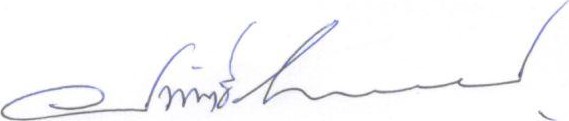                                                                                   นายอำพันธ์ เรืองบุญ
                                                                                   นายกอบต.กกโพธิ์